Pesterzsébet, 2019. június 2.ifj. Takaró Tamás, lelkészFélelem helyett istenfélelem Lectio: Márk 4; 35-41„Ugyanezen a napon, amikor este lett, így szólt hozzájuk: Menjünk át a túlsó partra! Ők pedig otthagyva a sokaságot, csatlakoztak hozzá, minthogy ő már a hajóban volt; de más hajók is követték őt.Ekkor nagy szélvihar támadt, és a hullámok becsaptak a hajóba, úgyhogy az már kezdett megtelni. Ő pedig a hajó hátsó részében a vánkoson aludt. Ekkor felébresztették, és így szóltak hozzá: Mester, nem törődsz azzal, hogy elveszünk?Ő pedig felkelt, ráparancsolt a szélre, és azt mondta a tengernek: Hallgass el, némulj meg! És elült a vihar, és nagy csendesség lett.Akkor ezt mondta nekik: Miért féltek ennyire? Még mindig nincs hitetek? Nagy félelem fogta el őket, és így szóltak egymáshoz: Ki ez, hogy a szél is, a tenger is engedelmeskedik neki?”Alapige: Márk 4; 40-41„Akkor ezt mondta nekik: Miért féltek ennyire? Még mindig nincs hitetek? Nagy félelem fogta el őket, és így szóltak egymáshoz: Ki ez, hogy a szél is, a tenger is engedelmeskedik neki?”Kedves Testvérek! Kalauzunk mai napra rendelt újszövetségi igeszakaszát olvastam. S ahogyan Te hallgattad, talán az jutott eszedbe, hogy átvitt értelemben, olyan ismerős ez a helyzet. Életvihar, alkony, besötétedés. Eszünkbe juthatott valamilyen történés, ami régebben, vagy éppen életünk mostani időszakában félelmet keltett bennünk. S az is, olyan, mintha mindeközben Jézus aludna. Hívő életünk feszültsége abból adódik, hogy bár rendszeres templomba járó emberek vagyunk, igyekszünk engedni Isten parancsainak, van valamilyen hitünk, imádkozunk is, a gondjainknak egy jelentős része mégsem oldódik meg. A tanítványok kérdése is ismerős: „Mester, nem törődsz azzal, hogy elveszünk?” Aki hosszabb ideje jár a hit útján, már bizonyára megfogalmazta, az az érzésem, sőt, a tapasztalatom, hogy nem törődik velem az Isten. Jézus, akit igyekszek követni, akiről oly sok szépet mondunk, mintha aludna…Kedves Testvérek, elsőképpen azt helyezem a szívetekre, hogy akinek az élete hajójába egyszer belépett az Úr, mind átél hasonlót. Minden tanítványnak, aki a „túlsó part” felé tart, át kell, hogy éljen hitpróbákat is. Mert a túlsó partra csak megpróbált hitűek érkeznek meg! Feltűnő, hogy a tanítványok számonkérő kérdésére Jézus, kérdéssel felel. Miután lecsendesítette a tengert, azt kérdezi tőlük abba a különös-nagy csendben: „Miért féltek ennyire? Miért nincs hitetek?” Úgy tűnik, ezekből a kérdésekből, mintha az Úr nem mérte volna fel reálisan a helyzetet. Hogy lehet ilyet kérdezni? Ő nem érzékelte az életveszélyt? A Szentíró is megjegyzi, hogy a víz már befolyt a hajóba. Egyáltalán, hogy aludhatott a hánykolódó tengeren? De talán a legizgalmasabb kérdés az, hogy miként láthatták egymástól ennyire különböző módon ugyanazt az életveszélyes szituációt; Jézus és a vele egy hajóban ülő emberek? Azért kell Jézus kérdésén elgondolkoznunk, mert az életünk egy-egy hitpróbás állomásán az általa biztosított csendekben felénk is felhangzik a kérdés: „Miért féltek ennyire? Miért nincs hitetek?” Jézus, tanítványai félelmének jogosságát nem vonta kétségbe. Nem azt mondta: Ugyan már, miért féltek egyáltalán? Jogosnak tartotta félelmüket, de nem a mértékét. „Miért féltek ennyire?” Az ember, egy számára megoldhatatlannak tűnő, nála nagyobb erejű, felette hatalmaskodó eseménnyel hozza össze a félelmet. Jézus a hit hiányával. Nem azt kérdezte, hogy miért ilyen kicsi a hitetek, hanem azt, hogy miért nincs. Jézus abban a helyzetben úgy látta övéit, mint akiknek semmi közük a hívő léthez. Nincs hitetek mondja nekik. Éppen olyanok vagytok ebben a pillanatban, mint az Istent nem ismerő világ. A nem hívő emberek legfőbb jellemzője, hogy egy földi életben gondolkoznak. S oly gyakran, mi hívő emberek is, az életet, szinte csak földi síkon szemléljük és gondoljuk végig. Rövid távon gondolkozunk. De Isten szerint az élet nem csupán ez a néhány év, vagy évtized. Sőt a döntő, a sorsdöntő kérdés az, hogy amikor ennek itt vége lesz, akkor hogyan tovább! S mert Jézus a legjobbat akarja a tanítványainak, elkezdi felnyitogatni szemüket arra, hogy az élet, több mint a földi idő. Az bármelyikünknek, bármikor letelhet és akkor minden pillanatnyilag nagynak, fontosnak látszó gond és dolog megszűnik. Akkor kiderül, hogy a fontosnak tűnő dolgok mellett, foglalkoztam-e a legfontosabbal!? Az örök élet kérdésével! Ezért megy át minden hívő ember azon az egyébként nehéz próbán, amin a tanítványok is. Mert Jézus arra készít fel, hogy több az élet, mint ez a földi idő. Sokkal több. Jézus nézőpontja Isten országa idő fölöttiségéből tekint a földi élet eseményeire. Onnan nézve pedig minden embernek végül egy fontos kérdése marad, hogy a nevem beírattatott-e, az Élet könyvébe!Szörnyű az a tragédia, ami néhány napja a Dunán történt. Vajon az elhunytak közül, ki gondolhatta, tudhatta, hogy életideje letelt… Minden kérdésük, örömük, bánatuk, gondjuk elmúlt, s maradt végül egy igazán kritikus, nagy kérdése életüknek: merre vezet utunk tovább? Bejutottak-e az az üdvösségbe? Az ókorban, ledőlt egy Jeruzsálem falában épülő torony. Az Újszövetség is tud Siloám tornyának összedőléséről, ahol akkor 18 ember vesztette életét. Megvitték Jézusnak is a hírt a tragédiáról. Azt mondta e kapcsán: „Ha meg nem tértek, mindnyájan hasonlóképen elvesztek.” Máskor örvendező tanítványai azt mondták neki, még az ördögök is engednek nekünk a te neved által. Jézus azt válaszolta nekik: „…inkább azon örüljetek, hogy a ti neveitek fel vannak írva a mennyben!” Luk. 10:20/b. A második üzenet mai igénkből az, hogy Jézus, Isten országa felől nézte az emberi élet történéseit. Az életviharokat is. Isten országa pedig idő felett való. Örökké való. Ezért a legfontosabb kérdés az: Tudom-e magamról, hogy a nevem fel van írva a mennybe, be van jegyezve az Élet könyvébe? Meg ne nyugodj, ameddig ebben nem vagy biztos!„Miért féltek ennyire? Miért nincs hitetek?” Gondolkozzunk tovább Jézusnak ezen a két kérdésén. Hogyan is vagyunk mi a félelmeinkkel, s hogyan gondolkozik róluk Jézus? Kérdése mögül „kikiabál”, hogy mennyire másként látja a félelem kérdését is, mint mi. Mitől félünk mi? Félünk emberek rólunk alkotott véleményétől. A megítélésüktől. Mit gondol rólam x, y. Tartunk mind a testi-lelki szenvedéstől. Féltjük családtagjaikat, gyermekeinket, szeretteiket. Van-e köztünk, aki ne félne egy komoly betegség hírének hallatán? S mind rettegünk, a haláltól. Általában félünk mindentől, ami veszélyezteti fizikai épségünket és létünket. Dolgozik bennünk egyfajta egészséges életösztön, mint ami működött a tanítványokban is a viharos tengeren. Jézus nem mondja ezekre, hogy ugyan már. De a mértékét vitatja. Mert Jézus szerint, ami igazán nagy félelmet kellene, hogy keltsen az emberi szívben az az, ami elválasztja az embert az Istentől. A vihar, a tenger morajlása, a hajóba áradó víz valóban veszélyes, de nem áll Isten és ember közé. Nem áll Isten országa kapujába. Ezért nem jogos az ekkora, az ilyen mértékű félelem. Azonban volt, amiről Jézus úgy beszélt, hogy attól meg féljünk, mert az valóban életveszélyes ránk nézve. „Ne féljetek azoktól, akik a testet ölik meg, a lelket pedig meg nem ölhetik. Hanem attól féljetek inkább, aki mind a lelket, mind a testet elvesztheti a gyehennában.” Máté 10:28.Jézus sokaknak mondta földi szolgálata alatt, hogy ne féljen. Egyszer viszont beszélt arról is, hogy van jogos félelem. A Biblia sokféle névvel nevezi azt, aki az embert mindenestül, testestül, lelkestül el akarja pusztítani. Sátán, ördög, kígyó, fenevad, kísértő. Milyen érdekes, hogy ő tőle nem félnek az emberek. Sok hívő sem veszi komolyan. A sátántól nem tartunk. Sem különösen attól, amit a kezdetekkor az emberre rászabadított. A bűnt sem igen vesszük komolyan. Pedig Jézus szerint, aki a testet és lelket is elveszejtheti, attól kellene félnie az embernek. A gonosz, és amit ránk szabadított a vétkek: ezektől féljetek. Miért? Azért, mert ezek fognak tartósan odaállni Isten és közétek. Ha pedig ebben az állapotban maradtok, elvesztek testestül-lelkestül. Ugyan jogos, hogy félünk mindentől, ami veszélyezteti életünket, de Jézus szerint jobban kellene félnünk attól aki, és ami a gyehennára juttathat. Melyikünk gondolkozik így a félelmeiről? Te komolyan veszed az embergyilkos hatalmasság létét? Vagy rettegünk elkövetni egy egyébként kívánatos, vágyott bűnt? Mennyire másként látja Jézus a félelmek kérdését is, mint mi! Mindazt, amit eddig elmondtunk gondoljuk végig Jézus Krisztus életének tükrében. Ő milyen helyzetben félt és milyenben nem? Az Úr Jézus alapvetően nem félt. Pedig a mi látószögünkből nézve, sokszor lett volna oka rá. Szemben állt démonok által megszállt őrjöngő emberrel. Keresztülment a meglincselésére készülő tömegen. Mai történetünkben azt olvastuk, hogy viharos tengeren utazott és életveszélyben volt. Honnan volt mégis a mérhetetlen nyugalma? Jézus békessége, nyugalma abból táplálkozott, hogy tudta, akármi is történik körülötte, élete az Atya Isten kezében van. Számára ismeretlen volt az Istentől való elszakítottság állapota. Tökéletesen bízott az Atyában! Ezért aludt nyugodtan a viharos tengeren is. Minél közelebb van egy emberi szív Istenhez, annál inkább csökkenni fognak félelmei. Mert az ilyen élet hiszi, hogy akár mi is történik vele: testestül-lelkestül, az ő megváltójának a tulajdona. S végső soron az ő szerelmétől semmi és senki nem szakíthatja el! Jézus így járta az útját ezért nem félt. Összesen egy helyen olvasunk arról, hogy Jézus félt. Ez a Gecsemané kertben történt, ahol szellemi haláltusáját vívta. Itt fogadta el a keserű borral teli kelyhet. Ekkor itta ki mindazt, amit a Sátán ösztönzésére az ember magába fogadott, a bűnt. Ekkor az Írás szerint halálosan rettegett. Mitől félt egyedül Jézus? Attól, hogy elszakad az Atyjától, Istenétől! Ő valóban a bűntől és következményétől rettegett, attól hogy elveszíti Istent! S akkor mindent elvesztett! Akkor nem marad más számára, mint a pokoljárás, a gyehenna! S a halál. Milyen érdekes az emberi szív. Retteg attól, ami a fizikai létet veszélyezteti, de nem fél attól, aki testestül lelkestül el tudja veszíteni. Nem félünk a bűntől és nem vesztük komolyan a gonoszt, pedig róla azt mondja a Biblia: „Embergyilkos volt kezdettől fogva.” Jézus azt mondja, ha már félelem vesz erőt rajtatok, akkor az legyen reális! „Inkább attól féljetek, aki a lelket is, meg a testet is el tudja pusztítani a gyehennában.” Mai történetünkből kiderült mennyire másként mérte ugyanazt a veszélyes élethelyzetet Jézus, mint a tizenkettő. A valóságos erőviszonyok nem azok, amiket a tanítványok láthatnak, hanem az, amiről Jézus Krisztus beszél. S végül, tegyük fel a kérdést, mi az emberi félelem ellenszere? Az istenfélelem! Az Istenbe vetett bizalom, tágas térre vezeti az embert. Arra az új világra nyitogatja fel szemét, amelyet az Isten az Őt szeretőknek, a benne bízóknak ígért. S amely soha el nem múlik. Olyan jó, hogy mai szent leckénk végén azt láthatjuk, hogy a tanítványok szívében megszületett a nagy istenfélelem. Az egyik Bibliafordító így írta ezt meg: „De ők szokatlanul nagy félelmet éreztek, és ezt mondták egymásnak: Hát ki ez, hogy még a szél és a tenger is engedelmeskedik neki?” A szokatlanul nagy félelem akkor járja át az ember szívét, amikor Jézusban felismeri a minden hatalommal bíró Istent! Befejezem azzal; igaz, hogy van valaki, aki testi-lelki valónk elvesztésére tör. Azonban a jó hír számunkra az, hogy akármi is történik velünk és körülöttünk, van megtartónk, a Krisztus Jézus! Benne bízzunk, hogy félelmeink felett győzzön az istenfélelem. Ámen!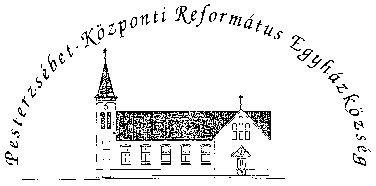 Pesterzsébet-Központi Református Egyházközség1204 Budapest, Ady E. u. 81.Tel/Fax: 283-0029www.pkre.hu   1893-2019